
Top 5 des actualités de la semaineDu 11 au 15 juin 2018Cliquez sur le titre pour accéder à l’actualité Prélèvement à la source : peut-on moduler le taux ? Une clause d'exclusivité générale et imprécise est illicite Interdiction de gérer contre un dirigeant ayant omis de déclarer la cessation des paiements Parité femmes-hommes sur les listes de candidats : la Cour de cassation se prononce Le droit de jouissance spéciale d’un lot de copropriété est un droit réel perpétuel 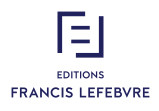 
VidéoLa Quotidienne